Kære børn og forældre.Fredag d.15.03.24 er en ”Ja-Dag” i Bullerup private Børnehave.En dag, hvor vi bestræber os på at imødekomme og følge de initiativer, som børn og voksne foreslår. En dag, hvor vi har særligt fokus på og specifikt bestræber os på, at sige ”Ja”, prøve nyt og se positivt på det, vi møder.Ja-Dagen ligger i tråd med emnerne ”Fri for mobberi” og ”stærke sammen”, hvor vi har fokus på relationer og fællesskaber og at alle byder ind med noget til fællesskabet. Det handler om, at lytte til, hvad der bliver foreslået, have medbestemmelse og indflydelse og prøve noget nyt. Fx at lege nye lege, lege med nogen man ikke plejer at lege med, have mod til at foreslå nyt og så opleve, at det bliver lyttet til og imødekommet, så godt som det kan lade sig gøre. En Ja-Dag er ikke nødvendigvis en dag, hvor vi siger ”Ja” til alt men en dag, hvor vi alle har særligt fokus på, at prøve at forstå hinandens lyst, behov og ønsker. Og en læring til behovsudsættelse.En dag, hvor vi har fokus på det sjove, det forskellige og måske noget andet end det vi plejer. Vi vil inden fredag tale med børnene om, hvad en Ja-Dag er og vil naturligvis gå forrest som gode rollemodeller.Skulle I forældre efterfølgende høre eller opleve børnene kommentere eller agere anderledes end de plejer, vil vi gerne høre om det.Vi er spændte på om en Ja-Dag flytter fokus og giver flere muligheder.Venlig hilsen Personalet.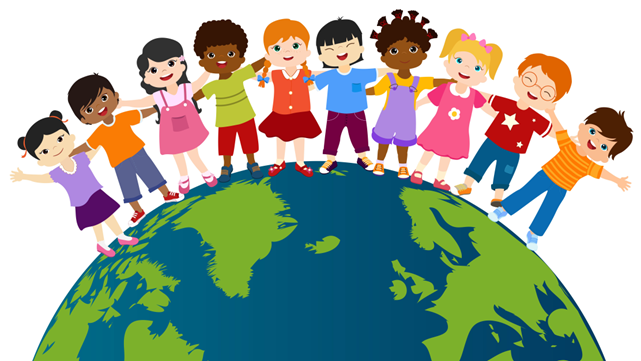 